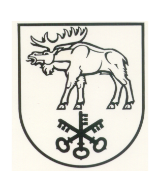 LAZDIJŲ RAJONO SAVIVALDYBĖS TARYBASPRENDIMASDĖL LAZDIJŲ RAJONO SAVIVALDYBĖS TARYBOS 2015 M. KOVO 31 D. SPRENDIMO NR. 5TS-1542 „DĖL LAZDIJŲ RAJONO SAVIVALDYBĖS BŪSTO IR SOCIALINIO BŪSTO NUOMOS TVARKOS APRAŠO PATVIRTINIMO“ PAKEITIMO2016 m. balandžio 6 d. Nr. 34-465LazdijaiVadovaudamasi Lietuvos Respublikos vietos savivaldos įstatymo 18 straipsnio 1 dalimi ir atsižvelgdama į Lazdijų rajono savivaldybės administracijos Vaiko teisių apsaugos skyriaus 2016-03-21 raštą Nr. VT2-164 „Dėl Lazdijų rajono savivaldybės tarybos 2015 m. kovo 31 d. sprendimo Nr. 5TS-1542 „Dėl Lazdijų rajono savivaldybės būsto ir socialinio būsto nuomos tvarkos aprašo patvirtinimo“ papildymo“, Lazdijų rajono savivaldybės taryba nusprendžia:Pakeisti Lazdijų rajono savivaldybės būsto ir socialinio būsto nuomos tvarkos aprašą, patvirtintą Lazdijų rajono savivaldybės tarybos 2015 m. kovo 31 d. sprendimu Nr. 5TS-1542 „Dėl Lazdijų rajono savivaldybės būsto ir socialinio būsto nuomos tvarkos aprašo patvirtinimo“ papildymo“:1. Papildyti 27.9 papunkčiu:„27.9. asmenims, kurie atitinka globėjams (rūpintojams) keliamus reikalavimus ir nori pasiimti globoti vaikus, netekusius tėvų globos (rūpybos).“2. Papildyti 28.5 papunkčiu:„28.5. Lazdijų rajono savivaldybės administracijos išduotą išvadą „Dėl būsimų globėjų (rūpintojų) ir įvaikintojų pasirengimo globoti (rūpintis) ar įvaikinti vaiką“ (Lazdijų rajono savivaldybės globėjų (rūpintojų) ir įtėvių paieškos, rengimo, atrankos, konsultavimo ir pagalbos jiems paslaugų teikimo tvarkos aprašo, patvirtinto Lazdijų rajono savivaldybės administracijos direktoriaus 2016 m. vasario 22 d. įsakymu Nr. 10V-137 „Dėl Lazdijų rajono savivaldybės globėjų (rūpintojų) ir įtėvių paieškos, rengimo, atrankos, konsultavimo ir pagalbos jiems paslaugų teikimo tvarkos aprašo patvirtinimo“, 3 priedas).Savivaldybės merasParengėRobertas Grigas2016-03-25LAZDIJŲ RAJONO SAVIVALDYBĖS TARYBOS SPRENDIMO„DĖL LAZDIJŲ RAJONO SAVIVALDYBĖS TARYBOS 2015 M. KOVO 31 D. SPRENDIMO NR. 5TS-1542 „DĖL LAZDIJŲ RAJONO SAVIVALDYBĖS BŪSTO IR SOCIALINIO BŪSTO NUOMOS TVARKOS APRAŠO PATVIRTINIMO“ PAKEITIMO“ PROJEKTOAIŠKINAMASIS RAŠTAS2016 m. kovo 25 d.Lazdijų rajono savivaldybės tarybos sprendimo „Dėl Lazdijų rajono savivaldybės tarybos 2015 m. kovo 31 d. sprendimo Nr. 5TS-1542 „Dėl Lazdijų rajono savivaldybės būsto ir socialinio būsto nuomos tvarkos aprašo patvirtinimo“ pakeitimo“ projektas parengtas vadovaujantis Vietos savivaldos įstatymo 18 straipsnio 1 dalimi ir atsižvelgiant į Lazdijų rajono savivaldybės administracijos Vaiko teisių apsaugos skyriaus 2016-03-21 raštą Nr. VT2-164 „Dėl Lazdijų rajono savivaldybės tarybos 2015 m. kovo 31 d. sprendimo Nr. 5TS-1542 „Dėl Lazdijų rajono savivaldybės būsto ir socialinio būsto nuomos tvarkos aprašo patvirtinimo“ papildymo“.Šio projekto tikslas – pakeisti Lazdijų rajono savivaldybės būsto ir socialinio būsto nuomos tvarkos aprašą, patvirtintą Lazdijų rajono savivaldybės tarybos 2015 m. kovo 31 d. sprendimo Nr. 5TS-1542 „Dėl Lazdijų rajono savivaldybės būsto ir socialinio būsto nuomos tvarkos aprašo patvirtinimo“ papildymo“, papildant 27.9 ir 28.5 papunkčiais.Įgyvendinus šį Lazdijų rajono savivaldybės tarybos sprendimą, bus suteikta galimybė pagerinti gyvenimo sąlygas socialinio būsto nuomininkams, kurie atitinka globėjams (rūpintojams) keliamus reikalavimus ir nori pasiimti globoti vaikus, netekusius tėvų globos (rūpybos).Parengtas sprendimo projektas neprieštarauja galiojantiems teisės aktams.Galimos neigiamos pasekmės priėmus projektą, kokių priemonių reikėtų imtis, kad tokių pasekmių būtų išvengta – priėmus sprendimo projektą, neigiamų pasekmių nenumatoma.Kokie šios srities aktai tebegalioja ir kokius galiojančius aktus būtina pakeisti ar panaikinti, priėmus teikiamą projektą – šiuo metu galioja Lazdijų rajono savivaldybės tarybos 2015 m. kovo 31 d. sprendimas Nr. 5TS-1542 „Dėl Lazdijų rajono savivaldybės būsto ir socialinio būsto nuomos tvarkos aprašo patvirtinimo“, naujų teisės aktų priimti ar galiojančių pakeisti ir panaikinti nereikės.Rengiant projektą gauti specialistų vertinimai ir išvados – dėl sprendimo projekto pastabas pateikė Juridinio skyriaus vedėjas K. Jasiulevičius.Sprendimo projektą parengė Lazdijų rajono savivaldybės administracijos Ekonomikos skyriaus vyr. ekonomistas Robertas Grigas.Ekonomikos skyriaus vyr. ekonomistas 						Robertas Grigas